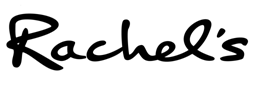 VACANCYJob Title:	Industrial Cost Control ManagerLocation: 	Aberystwyth Hours		40 hours per week Shift Pattern 	5 days per week Monday – FridayRachelsRachel's is an organic dairy  based in Aberystwyth, West Wales. Founded by local farmers we were the UK’s first certified organic dairy.  We are now proud to be part of Lactalis, the largest dairy products group in the world and this is a fantastic opportunity to join the global Lactalis Group.  Job PurposeJoining our Finance division as part of the Senior Management Team and reporting to the Plant Manager, you will be responsible for the budgetary management of the site's activities. You will act as a true Business Partner by supporting the plant to optimise costs.You will manage the Industrial cost control function of the factory including completion of reports with justifications to the factory management and head office in a timely manner. Investigating all deviations whilst working closely with the factory team to continually improve performance so as to monitor the organisations results against specified financial objectives.Your Tasks Responsible for the development and management of the factory cost controlling reports and collation of data. Monitoring and reporting on the factory performance against budget.Ensure weekly management information, monthly factory report and KPIs are completed in a timely manner.Produce the annual factory budget by working with and supporting other members of the management team.Ensuring the accuracy of information in the standard costing system.Ensure that the factory accounting procedures and practices comply with internal and external financial audit requirements.Liaison with the parent company to deliver accurate monthly dashboard results.Supervise, train, develop and provide guidance to members of the finance department and factory management team in factory cost controlling, KPI reporting, budget reporting, Cap-Ex and Savings Plan.Support the Plant Manager in the annual budget files, savings plan and cap-ex files. Participate in factory cost controlling and Lactalis audits as required.Your Skills You will:Demonstrate significant knowledge of analytical management and budgetary control at a senior level, ideally within the food industry/industrial site.  Apply your experience in continuous improvement and change management, utilising your interpersonal skills to work with the SMT to define and implement strategic decisions.Provide leadership in developing and implementing long-term business plans and manufacturing strategies.Assume responsibility for quality, accuracy and timeliness of all data, analysis, and financial reporting.Be responsible for revenue projections and forecastingA Finance/Business Management degree or equivalent is desirable Fluency in French will be a plusSalary and Incentives We offer a competitive salary and benefits package including; 33 days’ holiday Life insurance (3 x annual salary)Company sick payPension (Employer 5%, employee 3% contribution)Medical cover via Healthshield SchemeRachels is an equal opportunities employerThe job description is intended to include the broad range of responsibilities and requirements of the post. It is neither exhaustive nor exclusive but while some variations will be expected, these will be at an appropriate level for the role.Please be advised that we can only accept applications from candidates who have the right to work in the UK